Вы спрашивали, мы – отвечаем. Разбор вопросов по новым Правилам обучения 2464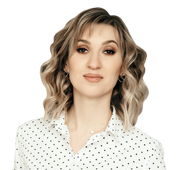 Екатерина СИТЬКО, главный редактор журнала «Справочник специалиста по охране труда»В статье — ответы на вопросы по новым Правилам 2464, которые мы получили от вас через опросы, почту редакции, горячую линию журнала и Систему Охрана труда. Узнаете, по каким программам обучать рабочих, как оформлять инструктажи и обучение и нужно ли после проверки знаний выдавать работникам удостоверения. Разберетесь, можно ли до 1 сентября обучать работников по новому регламенту, в какой последовательности проводить обучение и в других вопросах по новым Правилам 2464.Консультанты
Александр БОРОДИХИН,
заместитель руководителя ГИТ в Воронежской области по охране труда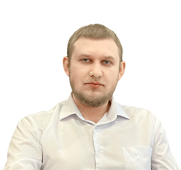 
Андрей КРИНИЦЫН,
главный государственный инспектор по правовым вопросам в Республике Бурятия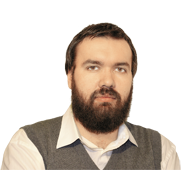 С 1 сентября вступят в силу Правила обучения по охране труда и проверки знания требований охраны труда, утвержденные постановлением Правительства от 24.12.2021 № 2464 (далее — Правила 2464). Исключение — нормы, которые касаются внесения данных по обучению в реестр и личный кабинет работодателя на ресурсе Минтруда. Они вступят в силу 1 марта 2023 года, поэтому ответы на вопросы по реестру в данную статью мы не включили, опубликуем их в следующих номерах.Про очередное обучение охране труда по Правилам 2464Будут ли на 01.09.2022 действительны удостоверения, полученные до 01.09.2022, прошедших обучение по охране труда в учебных центрах?Будут. Удостоверения, которые выдали в установленном порядке, до того как Правила 2464 вступили в силу, будут действовать до окончания срока их действия (п. 2 постановления Правительства от 24.12.2021 № 2464).Про обучение по новым Правилам до сентябряУ рабочего персонала заканчивается срок обучения по ОТ в августе. Можно ли в приказе по организации периодического обучения ссылаться уже на постановление № 2464 и обучать по вновь утвержденным программам? Таким образом, 1 сентября сотрудники уже будут обучены по новым правилам.Нет, нельзя. Вы не вправе использовать регламент процедуры, который еще не вступил в силу. Заранее работникам рассказывают об изменениях, но делают это в порядке, который предусматривают действующие на момент обучения НПА. Поэтому если до сентября рассказываете об изменениях, которые осенью вступят в силу, документы оформляйте согласно требованиям Порядка обучения 1/29.Пример. Перед тем, как новое положение о расследовании несчастных случаев вступит в силу, вы должны объяснить ответственным, что изменилось в процедуре и какие документы нужно будет использовать с осени. Это необходимо для того, чтобы с 1 сентября ответственные смогли работать без ошибок по новым требованиям. При этом, если несчастный случай произойдет в августе, использовать нужно будет положение и формы документов, утвержденные действующим на тот момент постановлением Минтруда от 24.10.2002 № 73. Но если завершите расследование в сентябре, документы придется оформить по новым формам.Про обучение рабочихНужно ли обучать по 16-часовой программе простых рабочих, которые не выполняют работы повышенной опасности? Ведь они все вопросы безопасности узнают из ПВТР, вводного инструктажа, первичного инструктажа, стажировки — это же тоже виды обучения согласно 2464? Чему еще можно научить?Если рабочие не выполняют работы повышенной опасности, их можно освободить от стажировки и не нужно обучать по программе «В» из пункта 46 Правил 2464. При этом для всех рабочих обязательно обучение по оказанию первой помощи и по безопасным методам и приемам выполнения работ (по программе «Б» из пункта 46 Правил 2464). Также если рабочие применяют средства защиты, которые требуют практических навыков, обязательно обучите их по программе использования СИЗ (п. 38 Правил 2464).Основа обучения по программе «Б» — изучение и отработка безопасных методов и приемов выполнения работ, исследование опасностей и профрисков, разработка мероприятий по снижению уровней профрисков. Примерный перечень тем для формирования программы обучения безопасным методам и приемам выполнения работы смотрите в пункте 2 приложения 3 к Правилам 2464.Простых рабочих без дополнительных обязанностей по охране труда также можете освободить от обучения по общим вопросам ОТ и функционирования СУОТ (программа «А» из пункта 46 Правил 2464). Но если рабочий является уполномоченным по ОТ или членом комитета/комиссии по ОТ, он должен обучиться по программам «А» и «Б» в учебном центре (п. 44 и подп. «ж» п. 53 Правил 2464).Про протоколы проверки знаний для вредниковНужно оформлять протоколы проверки знаний по охране труда у рабочих с вредными условиями труда или можно проводить только инструктажи на рабочем месте? Нужно ли проводить обучение для рабочих, у которых отсутствуют вредные или опасные факторы на рабочих местах?Да, нужно. Только инструктажей для рабочих недостаточно. Какие виды обучения для них проводить, описали в ответе на предыдущий вопрос. Протоколы проверки знания требований охраны труда оформляют после обучения требованиям охраны труда или по оказанию первой помощи, использованию СИЗ (п. 91 Правил 2464).На работников практически всегда воздействуют вредные и опасные производственные факторы (ВОПФ). Исключение — рабочие места, которые в рамках СОУТ задекларировали без испытаний и измерений, так как ВОПФ на них не идентифицировали (ст. 10 Федерального закона от 28.12.2013 № 426-ФЗ). Для рабочих профессий такие примеры представить сложно. Если во время СОУТ эксперты проводили замеры и в картах спецоценки зафиксировали их результаты, значит, на рабочем месте присутствуют ВОПФ.Про содержание инструктажейНужно ли в программу инструктажа на рабочем месте обязательно включать темы по оказанию первой помощи? Разве недостаточно направить сотрудников 1 раз в 3 года в учебный центр для обучения по оказанию первой помощи? У нас небольшая организация, и закупать необходимое оборудование дорого.Нужно. Все инструктажи по охране труда должны содержать вопросы оказания первой помощи пострадавшим (п. 6 приложения 1, пп. 18 и 21 Правил 2464). При этом учтите, что новые требования не обязывают работодателей разрабатывать программы для инструктажей по ОТ на рабочем месте. Их можно проводить по инструкциям и правилам по ОТ, утвержденным в организации.Если проводите обучение по программе оказания первой помощи в учебном центре, только для инструктажей закупать оборудование для тренировок Правила 2464 не требуют. На инструктажах объясните правовые аспекты оказания первой помощи, порядок действий при травмах, возможных на конкретном рабочем месте, и т. п. Практические навыки при сердечно-легочной реанимации или для остановки кровотечения работники отработают с преподавателем в учебном центре.Обучение по оказанию первой помощи для рабочих теперь нужно проводить реже, не ежегодно, а раз в три года. Это удалось сделать как раз благодаря тому, что работники будут «освежать» знания как минимум раз в полгода на инструктажах по охране труда на рабочем месте.Про обучение в учебных центрахСогласно 2464 руководители структурных подразделений, проводящие инструктажи по ОТ, должны обучаться во внешних организациях. Но у нас они прошли обучение внутреннее согласно 1/29, а также внутреннее внеочередное по изменениям в законодательстве. Будет ли действительно их обучение в течение трех лет или с 01.09.2022 их нужно переобучить во внешней организации?Внутреннего обучения по охране труда для работников, которые проводят инструктажи, недостаточно. Таких работников и до 1 сентября нужно было направлять на обучение в учебный центр (п. 2.3.2 Порядка обучения 1/29, утв. постановлением Минтруда, Минобразования от 13.01.2003 № 1/29). Удостоверения работников, которых обучали без нарушений прежнего порядка, продолжат действовать до конца своего срока (п. 2 постановления Правительства от 24.12.2021 № 2464).Про регистрацию инструктажейШаблоны и образцыОбразцы журналов инструктажей по охране трудаВ новых правилах не нашла, как должны регистрироваться инструктажи на рабочем месте, ни слова про журнал учета инструктажей. Будем регистрировать инструктажи на рабочем месте так же, как и раньше? Или для регистрации инструктажа на рабочем месте нужно будет использовать только протокол проверки знаний?Правила 2464 не требуют регистрировать проведение инструктажей в журнале. Они, в принципе, не устанавливают конкретную форму или название документа, который должен оформить работодатель. Поэтому самостоятельно определите, в каком формате регистрировать инструктажи по охране труда, например, в журнале или личной книжке работника (п. 3 письма Минтруда от 30.05.2022 № 15-2/В-1677).Запись о регистрации делают после инструктажа и проверки знаний. Мы рекомендуем продолжать использовать для этих целей журналы и хранить их у ответственных. По журналу проще контролировать своевременность инструктажей, да и потерять его сложнее, чем личные карточки. При регистрации вводного инструктажа укажите в журнале информацию из пункта 86, инструктажей на рабочем месте или целевого инструктажа — из пункта 87 Правил 2464. При работах повышенной опасности оформляйте целевой инструктаж согласно НПА, которые регламентируют работу по наряду-допуску.Если решили продолжать регистрировать инструктажи в журналах, формы придется заменить, хоть и требования к их содержанию изменили незначительно. Завершите регистрацию инструктажей в старых журналах 31 августа, на обложке укажите дату окончания и передайте их в архив. К сентябрю подготовьте новые журналы и раздайте их непосредственным руководителям, которые проводят инструктаж. Если содержание ваших журналов соответствует новым требованиям, продолжайте их вести, заменять в этом случае не нужно.Протокол проверки знаний после инструктажей не оформляют. В нем регистрируют только комиссионную проверку знаний после обучения требованиям охраны труда, по оказанию первой помощи или использованию СИЗ (п. 91 Правил 2464).Про обучение по оказанию первой помощиНеобходимо ли по новым Правилам 2464 проходить обучение на инструктора по оказанию первой помощи пострадавшим. По какой программе учебный центр должен будет обучать? Количество часов? Может, стоит подождать 1 сентября? Какие разъяснения по этому вопросу дает Минтруд?Правила 2464 не обязывают обучать на инструктора по оказанию первой помощи пострадавшим. При этом они вводят повышение квалификации по программе дополнительного профобразования по направлению «преподаватель по приемам оказания первой помощи» (п. 35 Правил 2464). Но это требование не для всех работников, а только для тех, кто непосредственно обучает работников по программе по оказанию первой помощи. Обычным работникам, тем, кто проводит инструктажи, или членам комиссии такой вид обучения не требуется.Дополнительное профобразование вправе проводить только учебные центры с лицензией на образовательную деятельность (Федеральный закон от 29.12.2012 № 273-ФЗ). Причем на данный момент Минтруд не разъяснил, какое образование требуется для того, чтобы проходить повышение квалификации или с какой периодичностью его проводить. Когда мы получим ответ, опубликуем его в ближайшем номере журнала. Пока предполагаем, что повышение квалификации могут пройти работники, которые получили специальную подготовку в качестве инструктора по оказанию первой помощи.Остальные работники при необходимости проходят обучение по оказанию первой помощи по программе, составленной согласно приложению 2 к Правилам 2464. Продолжительность обучения в этом случае минимум 8 часов, половину из которых нужно отвести на практическую часть.Про оформление проверки знанийНе очень понятно, как следует оформлять протоколы проверки знаний по итогам обучения в случае, если обучение будет совместным: ОТ+СИЗ+первая помощь?Если обучение требованиям охраны труда включает вопросы оказания первой помощи и использования СИЗ, проверку знаний проводит единая комиссия, все члены которой обучились в учебном центре по необходимым программам (п. 77 Правил 2464). В этом случае Правила 2464 разрешают оформить единый протокол проверки знания требований охраны труда (п. 91 Правил 2464).Про документы для обучения по оказанию первой помощиЕсли обучение по оказанию первой помощи проходят в учебных центрах, нужно ли в организации готовить какие-то документы, связанные с этой темой, например, разработать инструкцию по ОТ при оказании первой помощи?Если обучаете в учебном центре, точно не нужно разрабатывать программу обучения по этой теме. Однако вопросы оказания первой помощи должны включать все виды инструктажей по охране труда. Поэтому рекомендуем разработать инструкцию по оказанию первой помощи пострадавшим на производстве. В нее включите универсальный алгоритм по оказанию первой помощи и правила использования аптечки. Также для инструктажей пригодятся памятки с правилами оказания первой помощи при разных видах травм, возможных в организации.Про работников, которым требуется обучение по оказанию первой помощиРекомендуете или нет проводить обучение по оказанию первой помощи офисных работников? Решение работодателя по данному вопросу — лазейка для контролирующих органов.Обязательное обучение по оказанию первой помощи проходят все рабочие, специалисты по ОТ и члены комитетов по охране труда. А также работники, которые:проводят инструктажи по охране труда;входят в состав комиссий по проверке знаний по вопросам оказания первой помощи;проводят обучение по оказанию первой помощи;управляют автотранспортным средством согласно должностным обязанностям;должны уметь или обязаны оказывать первую помощь согласно НПА.Если работники офиса относятся к перечисленным выше категориям, их нужно обучать. Остальных можно освободить от обучения оказанию первой помощи. Делать это или нет, решает работодатель (п. 33 Правил 2464).Обучение разрешают проводить внутри организации либо направить работников в учебный центр. При этом внутри организации нельзя обучать специалистов по ОТ, преподавателей первой помощи и членов комиссии по проверке знаний по вопросам оказания первой помощи. Направьте их в учебный центр.Про классы для обучения и проверки знанийРазъясните, как нужно проводить проверку знаний у работников, по билетам или закупать какие-то программные продукты? Как укомплектовать класс для обучения и проверки знаний? Обязательно ли устанавливать компьютеры, если да, то в каком количестве? Какие программные продукты закупать?Обязательное требование к проверке знаний после обучения по программам — ее проводят с комиссией. Любая комиссия по проверке знаний в области охраны труда должна состоять как минимум из трех человек:председателя;членов комиссии;заместителя председателя (при необходимости).Это могут быть руководители и специалисты структурных подразделений, служб охраны труда и лица, проводящие обучение. Также по согласованию в состав комиссии можете включать представителей профсоюза или уполномоченных по ОТ (пп. 72, 73 Правил 2464).Для проверки знаний можно использовать как экзаменационные билеты, так и специализированные программы. Работодатель решает самостоятельно и прописывает условия в локальных актах по проведению обучения.Новое требование для обучения внутри предприятия — наличие не менее одного оборудованного места для обучения на 100 работников. Поэтому, если планируете обучать работников внутри предприятия, рассчитайте, сколько мест для обучения нужно организовать. В расчете учитывайте только работников, которым требуется обучение по охране труда (пп. 96, 97 Правил 2464).В зависимости от вида обучения места оснащают необходимым оборудованием, тренажерами, устройствами и приспособлениями для обучения и проверки знаний, методическими материалами, информационно-справочными системами и т. п. Например, тренажеры по отработке методов сердечно-легочной реанимации для обучения по оказанию первой помощи. Или если объясняете, как использовать СИЗ, должны быть все виды средств защиты, по которым проводите обучение. Можно организовать отдельные помещения для обучения или использовать рабочие места, если они оборудованы согласно требованиям (п. 98 Правил 2464). Если методические материалы для обучения в электронном виде, у работников должен быть доступ к компьютерам, чтобы изучить их.Про обучение оказанию первой помощи для медиковКак организовать по новым Правилам 2464 обучение по оказанию медицинской помощи в медицинской организации (больница, поликлиника, врачи)? Они являются специалистами — они врачи, как и чему их будет учить специалист по охране труда?Организуйте обучение согласно требованиям Правил 2464 как и в любой другой организации. Если бы всех медиков или спасателей хотели освободить от этого вида обучения, в документе бы не появились подпункты «в» и «г» в пункте 33 Правил 2464. Обратите внимание, что в рамках Правил 2464 обучают оказанию первой, а не медицинской помощи. Первую помощь оказывают при несчастных случаях на производстве, травмах, отравлениях и других состояниях, угрожающих жизни и здоровью (п. 32 Правил 2464).Чтобы организовать обучение, для начала определите тех, кто должен его пройти внутри организации, и тех, кого следует направить в учебный центр. Подготовьте локальные документы и оборудование для проведения практических занятий. Работника, который будет проводить обучение, направьте на повышение квалификации по направлению «преподаватель по приемам оказания первой помощи» (п. 35 Правил 2464). В правилах не указали, что это должен быть обязательно специалист по ОТ. Выберите для проведения обучения работника из числа медперсонала.Оказание первой помощи — это навык, который необходимо периодически отрабатывать. Поэтому Правила 2464 устанавливают периодичность для практических занятий по этой программе для всех, кому для работы необходимы знания и умения по оказанию первой помощи.Про последовательность обучения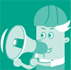 ВажноНаличие каждого вида обучения подтверждают записи и подписи в соответствующих документах, требования к которым описали в разделе VIII Правил 2464По новому порядку проверку знаний проводят после инструктажей и обучения по ОТ. После этого работников допускают к стажировке. Какой порядок допуска работника к самостоятельной работе, какими документами его оформлять? Получается, что проверка знаний по ОТ проводится до стажировки, а после оформляется только распоряжение о допуске к самостоятельной работе или можно его не оформлять?Непосредственный руководитель проводит новенькому работнику инструктаж по охране труда на рабочем месте. Затем устно или письменно проверяет знания работника. Формат проверки знаний после инструктажа определяет работодатель и закрепляет в локальных актах, например, в утвержденном порядке обучения или в положении о СУОТ (п. 88 Правил 2464). Результаты первичного инструктажа регистрируют в локальном акте, например, в журнале, в котором есть информация из пункта 87 Правил 2464. Запись и подписи в этом документе подтверждают, что работник успешно прошел инструктаж.После инструктажа работник проходит обучение требованиям охраны труда. После обучения комиссия проводит проверку знаний, по результатам которой оформляют протокол. Обязательной формы протокола нет, но есть перечень информации, которую он должен содержать (п. 92 Правил 2464).На стажировку работника направляют после того, как он успешно прошел инструктаж и обучение требованиям охраны труда. Это значит, что уже есть запись в локальном акте об инструктаже и протокол проверки знания требований охраны труда. Результаты стажировки регистрируют в специальном локальном акте, в который включают информацию из пункта 90 Правил 2464. Это может быть стажировочный лист, журнал или любой другой локальный документ на усмотрение работодателя.К самостоятельной работе допускают приказом или распоряжением руководителя тех, кто успешно прошел инструктаж, обучение и стажировку (при необходимости). Наличие каждого вида обучения подтверждают записи в соответствующих документах.Ответьте на вопросы коллегПопробуйте себя в роли эксперта и ответьте на вопросы специалистов по ОТ. После ответа интерактивный помощник разъяснит новые требования Правил 2464.Источник:  https://e.otruda.ru/983518Конец формы